18th Annual Peachfest Square Dance Festival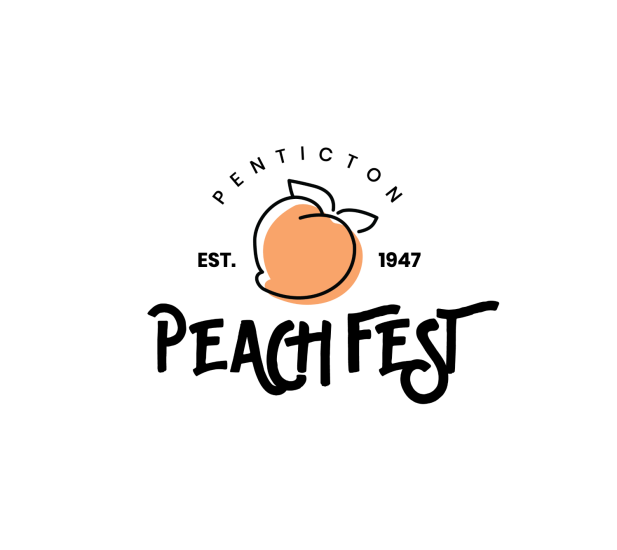 Penticton, BC            August 4 - 7, 2021           All dances held at the Seniors Drop-in Centre2865 South Main Street                  (Air Conditioned Hall with wood floor)                 Panel of Callers and Cuers **Schedule subject to change **$50/person for all four days – Aug 4 – 7th, 202118 and under $25Drop ins per session space permitting - $12 per person at the door (Under 18 - $6)Please sent completed form along with cheque or money order (no cash please) to:“Penticton Peach Festival Society”, PO Box 21003, Penticton BC  V2A 8K8For information on accommodations please visit www.visitpenticton.com.